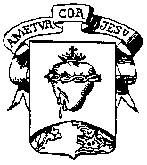 Barranquilla, 23 de febrero 2024¡Cordial saludo queridos padres! Soy la profesora María José Moreno Torres y les doy a sus hijos la clase de MATH. Esta clase se dicta una hora semanal, y mi objetivo es “Enseñar el desarrollo numérico en el idioma inglés, algunos conceptos matemáticos y vocabularios de forma entretenida y divertida, para que el proceso sea más sencillo.”La metodología que se ha implemento hasta el momento, han sido talleres explicativos, donde interactuemos y nos familiarizamos, a través de diferentes herramientas educativas, y luego desarrollamos juntos, las diferentes temáticas que allí se presentan. Estas a su vez han sido evaluadas, para ir haciendo un diagnóstico de cómo vamos y que debemos trabajar en ellos. La experiencia hasta el momento ha sido enriquecedora.Hoy se está enviando el cuaderno a casa y debemos tener en cuenta lo siguiente:Repasar los puntos del taller donde hemos tenido falencias.Repasar el conteo en forma oral que hay se encuentra.Repasar la escritura de los números del 1 al 20.Si en algún caso especial, hay alguna actividad no resuelta, por favor realizarla.Enviar el cuaderno marcado los que aún no lo tienen.Firmar el workshop que va pegado en el cuaderno. Los que no lo han hecho lo realizaran en la semana, ya que algunos se han ausentado.Los niños que aún no tiene el cuaderno, se les dio para guardar en la carpeta, al igual que las actividades realizadas. Agradezco pegarlas en el cuaderno.Es importante tener en cuenta que el cuaderno no puede quedarse en casa, recuerden que solo es una hora semanal y no todos los días. Las clases son en 3°C los jueves y en 3°A, B y D los viernes.Los niños también están aprendiendo instrucciones en ingles tales como: read, write, match, complete, look entre otras.TOPICS WE ARE WORKING ONUnits, tens, centsOrder of numbers: After-before-betweenWrite the number up to 50.Reading the numbers up to 100Comparison of quantities (>, <, =)Place value.Todas estas actividades las repasamos oralmente, leyéndolas en inglés.¡Siempre atenta para cualquier inquietud! ¡Sé que podre contar con ustedes! Miss Majo